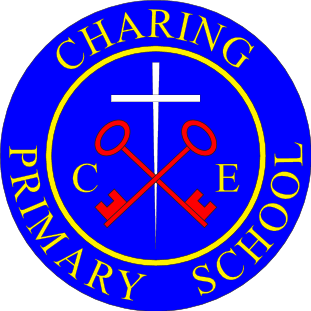 Living and learning with faith, friendship and fun Charing School is an inclusive family, proud of our faith in God and our friendship with our community. We develop respect, aspiration, curiosity, tolerance and determination. We are a creative, compassionate and confident team. Religious Education Subject IntentReligious Education at Charing Primary School seeks to enable our learners to become aware of their own beliefs and values and to develop a positive attitude towards people who hold religious beliefs or views different from their own. Through a predominantly Christian curriculum, we aim to support pupils in developing their understanding of Christianity and other principal world religions, as a contribution to their understanding of the world and their own experience within it. We encourage learners to consider the ways in which a person’s beliefs influence their behaviour and practices and apply these insights to their own lives and communities. Children are encouraged to explore questions arising from the study of all religions and share their own ideas, experiences and beliefs so as to promote their personal, spiritual, moral, social and cultural development.The curriculum is a spiral, using the Understanding Christianity materials, allowing children to revisit the Christian concepts of Creation, Incarnation, Salvation, God, Gospel, People of God and Kingdom of God throughout their time at our school. The children also learn about Islam and Judaism in both KS1 and KS2, revisiting and building on their previous knowledge. Hinduism and Sikhism are also taught in KS2 as an introduction for further study in KS3. This follows the guidance from the Diocese of Canterbury long term planning. The teaching of RE is supported by our local church community, with visits to the church building and visitors in school, and wider experiences, such as visiting Canterbury Cathedral. The knowledge and skills developed throughout each phase are identified on the RE skills progression. The year overview for 2021-22 can be found at the end of this document. Religious Education is taught on a weekly basis. Teachers may develop their own key questions based on the unit guidance provided by Understanding Christianity or the Diocese of Canterbury, allowing links with other subject areas where appropriate. Lessons are planned and delivered in a variety of ways ensuring that all children can access and participate in lessons. Interactive, practical activities encourage the children to discuss their ideas and extend their understanding of difficult concepts and challenging questions. The children are encouraged to relate the learning to their own lives, often in an ‘I wonder…’ question. Progress in RE is reported annually to parents and has a prominent position in the end of year report.When children leave Charing CE Primary School, they will have been given the opportunity to widen their knowledge and understanding of, and their ability to respond to, Christianity and other principal world religions and world views; consider the influence of faith and belief on individuals, societies, communities and cultures; and develop skills of reflection, expression, application, analysis and evaluation of beliefs, values and practices, and the communication of personal responses to these and other religious, moral and social issues.Curriculum overview 2021-2022EYFS – RabbitsYear 1 – SquirrelsYear 2 – OttersYear3&4 – FoxesYear 5&6 - OwlsCREATIONWhy is the word ‘God’ so important to Christians?INCARNATIONWhy do Christians perform Nativity plays at Christmas?SALVATIONWhy do Christians put a cross in an Easter garden? OLD TESTAMENT STORIES
Which stories are special and why? NEW TESTAMENT STORIES Which stories are special and why?WORLD FAITH STORIES Which stories are special and why? GODWhat do Christians believe that God is like? INCARNATIONWhy does Christmas matter to Christians?SALVATIONWhy does Easter matter to Christians?CREATIONWho made the world?ISLAMWho is a Muslim and what do they believe?WORLD FAITH STORIES Which stories are special and why? GODWhat do Christians believe that God is like?CREATIONWho made the world?INCARNATIONWhy does Christmas matter to Christians?SALVATIONWhy does Easter matter to Christians?GOSPELWhat is the good news that Jesus brings?JUDAISMWho is Jewish and what do they believe?PEOPLE OF GODWhat is it like to follow God?INCARNATIONWhat is the Trinity?CREATIONWhat do Christians learn from the Creation story?GOSPELWhat kind of a world did Jesus want?SIKHISMWhat is important for Sikh people?HINDUISMWhat does it mean to be a Hindu in Britain today?GODWhat does it mean if God is loving and holy?GOSPELWhat would Jesus do?SALVATIONWhat difference does the resurrection make for Christians?KINGDOM OF GODWhat kind of king is Jesus?ISLAMWhat does it mean to be a Muslim in Britain today? JUDAISMWhat does it mean to be Jewish in Britain today?